	IMHA Board of Directors Meeting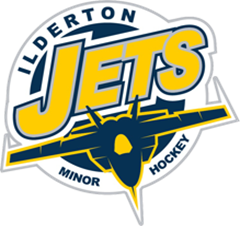     Thursday, September 30, 2021  MINUTES – Approved Oct. 12, 2021Present:  Mike Harding, Todd Copeland, Grant McNair, Scott Parker, Paul Walkom, Mark Read, Jeff Reid, Randy Sheaves, Andy Marshall, Derek Janes, Pat Conlin, Sue Lidbetter, Paul Walkom, Tichelle SchramRegrets:  Jeff Sutherland RS made a motion to begin the meeting.  2nd by PW.  Carried.RS made a motion to accept the minutes from Sept. 22, 2021.  2nd by JR.  Carried.TC made a motion to have the following cheques approved. 2nd by DJ.  Carried.Registration Refund 666.97MMC 240841.92 (Ice Rental)Registration Refund 636.97Registration Refund 378.95Registration Refund 551.57 Due to the number of girl players, we are needing 8 – U7 girls to join the U8 team.  There is also one U9 player that will play on this team.  This allows the team to play full ice after January.  There is a $50 difference in the registration fee for these 8 girls.  AM made a motion to waive the $50 fee difference in the registration of these 8 girls, as we have asked them to move up to the next division.  2nd by PC.  Carried.  ACTIONS – RS will make a note in our financials of this decision.  MR to reach out directly to these girl players regarding specifics of this U8 team.TB – The U15 girls will now only have 1 team of 16 players, plus one goalie.SP – The U11 girls presently have 31 skaters and 2 goalies.  There is one permission to skate player from another organization, not a local resident or past IMHA player.  If we do not accept this player, both Rep and HL teams will have 15 players and 1 goalie.  TB made a motion to not accept this permission to skate player.  2nd by PW.  Carried.  ACTION – TB will follow up directly with this player.SP suggested the U13 girls have 1 Rep, B-Division team with 13 players and 1 goalie and 1 HL – C division team with 13 players and 1 goalie.  PW made a motion of this proposal.  2nd by SP.  Carried.SP suggested that the U15 girls have 1 – C division team of 17 players and 1 goalie.  TB made a motion of this proposal.  2nd by AM.  Carried.SP suggested the U18 girls have 1 team of 17 players and 1 goalie.  Classification will occur after some exhibition games.  TB made a motion of this proposal.  2nd by AM. Carried.SP made a motion that the U9 girls team have 13 players, rotating goalies.  2nd by TC.  Carried.SP made a motion to have 3 teams of 11 players for the U9 boy’s division, 1 rep and 2 HL.  2nd by PW.  Carried.SP made a motion to have 3 – U11 teams; Rep. with 13 players and 1 – 2 goalies, AE with 14 and 1 – 2 goalies, HL with 14 players and 1 goalie.  2nd by TB.  Carried.SP made a motion to have 3 – U13 teams; Rep 13 players, AE 12 or 13 players, LM 12 or 13 players.  Goalies to be determined by coaches.  2nd by GM.  Carried.SP made a motion to have 3 – U15 teams; Rep. 13 players plus 2 goalies, AE 13 players plus 1 – 2 goalies and HL 13 players plus 1 – 2 goalies.  2nd by MR.  Carried.SP made a motion to have 2 – U18 teams; Rep. 15 players plus 2 goalies and HL 15 players plus 2 goalies.  2nd by PW.  Carried.  ACTION - SP and the coaches will work with the extra goalie to determine playing options.  ACTION - SP will notify all the Rep. coaches to post their rosters by Oct. 1 at noon.AM made a motion that coaches for the AE teams will be considered from the original applications.  Any gaps will be posted onto the website for recruitment.  2nd by PC.  Carried.  ACTION – the coaching selection committee will proceed with choosing AE and HL coaches and present to the board via email. AM made a motion that the player selection committees continue for the AE tryouts.  2nd by PC.  Carried.CD – the U11 & U13 teams are short on tryout jerseys.  ACTION – SP will instruct the coaches to contact CD directly to arrange for jerseys.RS has checked with other organizations regarding content insurance for their equipment that is stored at arenas.  We are presently not covered by the municipality’s content insurance policy.  Brokerlink provided a quote of $1399. 00 plus tax for $150000 content insurance with $1000 deductible.  RS made a motion to purchase the above insurance policy.  2nd by CD.  Carried.RS made a motion to approve a cheque for $1594.00 to Brokerlink for content insurance.  2nd by AM.  Carried.SP made a motion to appoint Dwayne McIntyre as the U18 boys LM coach.  2nd by CD.  Carried.The next IMHA board of directors meeting date to be determined. AM made a motion to adjourn the meeting.  2nd by PW.  Carried.